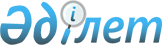 О Павлодарском городском бюджете на 2024 - 2026 годыРешение Павлодарского городского маслихата Павлодарской области от 27 декабря 2023 года № 104/11.
      В соответствии с пунктом 2 статьи 75 Бюджетного кодекса Республики Казахстан, подпунктом 1) пункта 1 статьи 6 Закона Республики Казахстан "О местном государственном управлении и самоуправлении в Республике Казахстан" Павлодарский городской маслихат РЕШИЛ:
      1. Утвердить Павлодарский городской бюджет на 2024 – 2026 годы согласно приложениям 1, 2 и 3 соответственно, в том числе на 2024 год в следующих объемах:
      1) доходы – 232 909 625 тысяч тенге, в том числе:
      налоговые поступления – 208 890 889 тысяч тенге;
      неналоговые поступления – 417 902 тысяч тенге;
      поступления от продажи основного капитала 8 184 095 тысяч тенге;
      поступления трансфертов – 15 416 739 тысяча тенге;
      2) затраты – 231 131 901 тысяча тенге;
      3) чистое бюджетное кредитование – - 3 250 тысяч тенге, в том числе:
      бюджетные кредиты – равно нулю;
      погашение бюджетных кредитов – 3 250 тысяч тенге;
      4) сальдо по операциям с финансовыми активами – 631 559 тысяч тенге, в том числе:
      приобретение финансовых активов – 631 559 тысяч тенге;
      поступления от продажи финансовых активов государства – равно нулю;
      5) дефицит (профицит) бюджета – 1 149 415 тысяч тенге;
      6) финансирование дефицита (использование профицита) бюджета – - 1 149 415 тысяч тенге.
      Сноска. Пункт 1 - в редакции решения Павлодарского городского маслихата Павлодарской области от 27.03.2024 № 129/15 (вводится в действие с 01.01.2024).


      2. Учесть, что в Павлодарском городском бюджете на 2024 год предусмотрены бюджетные изъятия в областной бюджет в сумме 156 268 964 тысяч тенге.
      3. Предусмотреть в Павлодарском городском бюджете на 2024 – 2026 годы объемы субвенций, передаваемых из Павлодарского городского бюджета бюджетам поселка, сельского округа и некоторых сел города, в том числе:
      на 2024 год в общей сумме 1 252 127 тысяч тенге:
      поселок Ленинский – 303 957 тысяч тенге;
      Кенжекольский сельский округ – 346 529 тысяч тенге;
      село Павлодарское – 287 716 тысяч тенге;
      село Жетекши – 168 234 тысяч тенге;
      село Мойылды – 145 691 тысяча тенге;
      на 2025 год в общей сумме 1 384 336 тысяч тенге:
      поселок Ленинский – 339 050 тысяч тенге;
      Кенжекольский сельский округ – 378 023 тысяч тенге;
      село Павлодарское – 320 005 тысяч тенге;
      село Жетекши – 187 104 тысяч тенге;
      село Мойылды – 160 154 тысяч тенге;
      на 2026 год в общей сумме 1 419 607 тысяч тенге:
      поселок Ленинский – 349 671 тысяча тенге;
      Кенжекольский сельский округ – 385 856 тысяч тенге;
      село Павлодарское 327 346 тысяч тенге;
      село Жетекши – 191 637 тысяч тенге;
      село Мойылды – 165 097 тысяч тенге.
      4. Учесть, что в Павлодарском городском бюджете на 2024 год предусмотрены целевые текущие трансферты, передаваемые из вышестоящего бюджета на повышение заработной платы отдельных категорий гражданских служащих, работников организаций, содержащихся за счет средств государственного бюджета, работников казенных предприятий в сумме 2 233 тысяч тенге.
      5. Учесть, что в Павлодарском городском бюджете на 2024 год предусмотрены целевые текущие трансферты, передаваемые из Павлодарского городского бюджета бюджетам поселка, сельского округа и некоторых сел города в следующих объемах:
      282 610 тысяч тенге – на капитальный и средний ремонт автомобильных дорог поселка Атамекен, сел Павлодарское и Мойылды;
      363 347 тысяч тенге – на благоустройство и озеленение населенных пунктов сел Мойылды, Жетекши и Павлодарское, поселка Атамекен и Кенжекольского сельского округа;
      8 826 тысяч тенге – на содержание вновь вводимых организаций физической культуры и спорта села Жетекши и поселка Атамекен;
      99 232 тысяч тенге – на освещение улиц населенных пунктов сел Мойылды, Жетекши и Павлодарское, поселка Атамекен и Кенжекольского сельского округа;
      60 608 тысяч тенге – на обеспечение функционирования автомобильных дорог сел Мойылды и Жетекши;
      44 040 тысяч тенге – на капитальные расходы подведомственных организаций физической культуры и спорта поселка Атамекен и Кенжекольского сельского округа;
      36 200 тысяч тенге – на капитальные расходы государственных органов сел Павлодарское, Мойылды и Жетекши;
      20 300 тысяч тенге – на обеспечение санитарии населенных пунктов села Павлодарское;
      7 000 тысяч тенге – на содержание государственного органа села Павлодарское.
      Сноска. Пункт 5 - в редакции решения Павлодарского городского маслихата Павлодарской области от 27.03.2024 № 129/15 (вводится в действие с 01.01.2024).


      6. Утвердить на 2024 год резерв местного исполнительного органа города Павлодара в сумме 887 936 тысяч тенге.
      Сноска. Пункт 6 - в редакции решения Павлодарского городского маслихата Павлодарской области от 27.03.2024 № 129/15 (вводится в действие с 01.01.2024).


      7. Предусмотреть специалистам в области социального обеспечения, культуры, спорта, являющимся гражданскими служащими и работающим в сельских населенных пунктах города Павлодара, а также указанным специалистам, работающим в государственных организациях, финансируемых из местного бюджета, повышенные на двадцать пять процентов оклады и тарифные ставки по сравнению со ставками специалистов, занимающихся этими видами деятельности в городских условиях.
      8. Контроль за исполнением настоящего решения возложить на постоянную комиссию Павлодарского городского маслихата по вопросам экономики и бюджета.
      9. Настоящее решение вводится в действие с 1 января 2024 года. Павлодарский городской бюджет на 2024 год (с изменениями)
      Сноска. Приложение 1 - в редакции решения Павлодарского городского маслихата Павлодарской области от 27.03.2024 № 129/15 (вводится в действие с 01.01.2024).  Павлодарский городской бюджет на 2025 год  Павлодарский городской бюджет на 2026 год
					© 2012. РГП на ПХВ «Институт законодательства и правовой информации Республики Казахстан» Министерства юстиции Республики Казахстан
				
      Председатель Павлодарского городского маслихата 

К. Кожин
Приложение 1
к решению Павлодарского
городского маслихата
от 27 декабря 2023 года
№ 104/11
Категория
Категория
Категория
Категория
Категория
Сумма (тысяч тенге)
Сумма (тысяч тенге)
Класс
Класс
Класс
Класс
Наименование
Наименование
Наименование
Сумма (тысяч тенге)
Сумма (тысяч тенге)
Подкласс
Подкласс
Подкласс
Подкласс
Подкласс
Сумма (тысяч тенге)
Сумма (тысяч тенге)
Сумма (тысяч тенге)
Сумма (тысяч тенге)
1
2
2
3
3
4
4
4
5
5
1. Доходы
1. Доходы
1. Доходы
232 909 625
232 909 625
1
Налоговые поступления 
Налоговые поступления 
Налоговые поступления 
208 890 889
208 890 889
01
01
Подоходный налог
Подоходный налог
Подоходный налог
47 679 902
47 679 902
1
1
Корпоративный подоходный налог
Корпоративный подоходный налог
Корпоративный подоходный налог
16 452 602
16 452 602
2
2
Индивидуальный подоходный налог
Индивидуальный подоходный налог
Индивидуальный подоходный налог
31 227 300
31 227 300
03
03
Социальный налог
Социальный налог
Социальный налог
19 881 569
19 881 569
1
1
Социальный налог
Социальный налог
Социальный налог
19 881 569
19 881 569
04
04
Hалоги на собственность
Hалоги на собственность
Hалоги на собственность
8 129 221
8 129 221
1
1
Hалоги на имущество
Hалоги на имущество
Hалоги на имущество
5 792 650
5 792 650
3
3
Земельный налог
Земельный налог
Земельный налог
548 080
548 080
4
4
Hалог на транспортные средства
Hалог на транспортные средства
Hалог на транспортные средства
1 787 857
1 787 857
5
5
Единый земельный налог
Единый земельный налог
Единый земельный налог
634
634
05
05
Внутренние налоги на товары, работы и услуги
Внутренние налоги на товары, работы и услуги
Внутренние налоги на товары, работы и услуги
130 940 918
130 940 918
2
2
Акцизы
Акцизы
Акцизы
129 297 587
129 297 587
3
3
Поступления за использование природных и других ресурсов
Поступления за использование природных и других ресурсов
Поступления за использование природных и других ресурсов
785 704
785 704
1
2
2
3
3
4
4
4
5
5
4
4
Сборы за ведение предпринимательской и профессиональной деятельности
Сборы за ведение предпринимательской и профессиональной деятельности
Сборы за ведение предпринимательской и профессиональной деятельности
857 627
857 627
08
08
Обязательные платежи, взимаемые за совершение юридически значимых действий и (или) выдачу документов уполномоченными на то государственными органами или должностными лицами
Обязательные платежи, взимаемые за совершение юридически значимых действий и (или) выдачу документов уполномоченными на то государственными органами или должностными лицами
Обязательные платежи, взимаемые за совершение юридически значимых действий и (или) выдачу документов уполномоченными на то государственными органами или должностными лицами
2 259 279
2 259 279
1
1
Государственная пошлина
Государственная пошлина
Государственная пошлина
2 259 279
2 259 279
2
Неналоговые поступления
Неналоговые поступления
Неналоговые поступления
417 902
417 902
01
01
Доходы от государственной собственности
Доходы от государственной собственности
Доходы от государственной собственности
98 915
98 915
5
5
Доходы от аренды имущества, находящегося в государственной собственности
Доходы от аренды имущества, находящегося в государственной собственности
Доходы от аренды имущества, находящегося в государственной собственности
98 280
98 280
7
7
Вознаграждения по кредитам, выданным из государственного бюджета
Вознаграждения по кредитам, выданным из государственного бюджета
Вознаграждения по кредитам, выданным из государственного бюджета
4
4
9
9
Прочие доходы от государственной собственности
Прочие доходы от государственной собственности
Прочие доходы от государственной собственности
631
631
03
03
Поступления денег от проведения государственных закупок, организуемых государственными учреждениями, финансируемыми из государственного бюджета
Поступления денег от проведения государственных закупок, организуемых государственными учреждениями, финансируемыми из государственного бюджета
Поступления денег от проведения государственных закупок, организуемых государственными учреждениями, финансируемыми из государственного бюджета
250
250
1
1
Поступления денег от проведения государственных закупок, организуемых государственными учреждениями, финансируемыми из государственного бюджета
Поступления денег от проведения государственных закупок, организуемых государственными учреждениями, финансируемыми из государственного бюджета
Поступления денег от проведения государственных закупок, организуемых государственными учреждениями, финансируемыми из государственного бюджета
250
250
04
04
Штрафы, пени, санкции, взыскания, налагаемые государственными учреждениями, финансируемыми их государственного бюджета, а также содержащимися и финансируемыми из бюджета (сметы расходов) Национального Банка Республики Казахстан
Штрафы, пени, санкции, взыскания, налагаемые государственными учреждениями, финансируемыми их государственного бюджета, а также содержащимися и финансируемыми из бюджета (сметы расходов) Национального Банка Республики Казахстан
Штрафы, пени, санкции, взыскания, налагаемые государственными учреждениями, финансируемыми их государственного бюджета, а также содержащимися и финансируемыми из бюджета (сметы расходов) Национального Банка Республики Казахстан
3 737
3 737
1
2
2
3
3
4
4
4
5
5
1
1
Штрафы, пени, санкции, взыскания, налагаемые государственными учреждениями, финансируемыми из государственного бюджета, а также содержащимися и финансируемыми из бюджета (сметы расходов) Национального Банка Республики Казахстан, за исключением поступлений от организаций нефтяного сектора, в Фонд компенсации потерпевшим и Фонд поддержки инфраструктуры образования
Штрафы, пени, санкции, взыскания, налагаемые государственными учреждениями, финансируемыми из государственного бюджета, а также содержащимися и финансируемыми из бюджета (сметы расходов) Национального Банка Республики Казахстан, за исключением поступлений от организаций нефтяного сектора, в Фонд компенсации потерпевшим и Фонд поддержки инфраструктуры образования
Штрафы, пени, санкции, взыскания, налагаемые государственными учреждениями, финансируемыми из государственного бюджета, а также содержащимися и финансируемыми из бюджета (сметы расходов) Национального Банка Республики Казахстан, за исключением поступлений от организаций нефтяного сектора, в Фонд компенсации потерпевшим и Фонд поддержки инфраструктуры образования
3 737
3 737
06
06
Прочие неналоговые поступления
Прочие неналоговые поступления
Прочие неналоговые поступления
315 000
315 000
1
1
Прочие неналоговые поступления
Прочие неналоговые поступления
Прочие неналоговые поступления
315 000
315 000
3
Поступления от продажи основного капитала
Поступления от продажи основного капитала
Поступления от продажи основного капитала
8 184 095
8 184 095
01
01
Продажа государственного имущества, закрепленного за государственными учреждениями 
Продажа государственного имущества, закрепленного за государственными учреждениями 
Продажа государственного имущества, закрепленного за государственными учреждениями 
7 726 820
7 726 820
1
1
Продажа государственного имущества, закрепленного за государственными учреждениями 
Продажа государственного имущества, закрепленного за государственными учреждениями 
Продажа государственного имущества, закрепленного за государственными учреждениями 
7 726 820
7 726 820
03
03
Продажа земли и нематериальных активов
Продажа земли и нематериальных активов
Продажа земли и нематериальных активов
457 275
457 275
1
1
Продажа земли
Продажа земли
Продажа земли
420 000
420 000
2
2
Продажа нематериальных активов
Продажа нематериальных активов
Продажа нематериальных активов
37 275
37 275
4
Поступления трансфертов
Поступления трансфертов
Поступления трансфертов
15 416 739
15 416 739
01
01
Трансферты из нижестоящих органов государственного управления
Трансферты из нижестоящих органов государственного управления
Трансферты из нижестоящих органов государственного управления
5 628
5 628
3
3
Трансферты из бюджетов городов районного значения, сел, поселков, сельских округов 
Трансферты из бюджетов городов районного значения, сел, поселков, сельских округов 
Трансферты из бюджетов городов районного значения, сел, поселков, сельских округов 
5 628
5 628
02
02
Трансферты из вышестоящих органов государственного управления
Трансферты из вышестоящих органов государственного управления
Трансферты из вышестоящих органов государственного управления
15 411 111
15 411 111
2
2
Трансферты из областного бюджета
Трансферты из областного бюджета
Трансферты из областного бюджета
15 411 111
15 411 111
Функциональная группа
Функциональная группа
Функциональная группа
Функциональная группа
Функциональная группа
Функциональная группа
Функциональная группа
Функциональная группа
Функциональная группа
Сумма (тысяч тенге)
Функциональная подгруппа
Функциональная подгруппа
Функциональная подгруппа
Функциональная подгруппа
Функциональная подгруппа
Функциональная подгруппа
Функциональная подгруппа
Сумма (тысяч тенге)
Администратор бюджетных программ
Администратор бюджетных программ
Администратор бюджетных программ
Администратор бюджетных программ
Администратор бюджетных программ
Сумма (тысяч тенге)
Программа
Программа
Программа
Сумма (тысяч тенге)
Наименование
Наименование
Сумма (тысяч тенге)
1
1
2
2
3
3
4
5
5
6
2. Затраты
2. Затраты
231 131 901
01
01
Государственные услуги общего характера
Государственные услуги общего характера
6 218 287
1
1
Представительные, исполнительные и другие органы, выполняющие общие функции государственного управления
Представительные, исполнительные и другие органы, выполняющие общие функции государственного управления
539 183
112
112
Аппарат маслихата района (города областного значения)
Аппарат маслихата района (города областного значения)
75 894
001
Услуги по обеспечению деятельности маслихата района (города областного значения)
Услуги по обеспечению деятельности маслихата района (города областного значения)
70 016
003
Капитальные расходы государственного органа
Капитальные расходы государственного органа
2 028
005
Повышение эффективности деятельности депутатов маслихатов
Повышение эффективности деятельности депутатов маслихатов
3 850
122
122
Аппарат акима района (города областного значения)
Аппарат акима района (города областного значения)
463 289
001
Услуги по обеспечению деятельности акима района (города областного значения)
Услуги по обеспечению деятельности акима района (города областного значения)
418 172
003
Капитальные расходы государственного органа
Капитальные расходы государственного органа
1 095
113
Целевые текущие трансферты нижестоящим бюджетам
Целевые текущие трансферты нижестоящим бюджетам
44 022
2
2
Финансовая деятельность
Финансовая деятельность
854 019
489
489
Отдел государственных активов и закупок района (города областного значения)
Отдел государственных активов и закупок района (города областного значения)
854 019
1
1
2
2
3
3
4
5
5
6
001
Услуги по реализации государственной политики в области управления государственных активов и закупок на местном уровне
Услуги по реализации государственной политики в области управления государственных активов и закупок на местном уровне
420 125
003
Капитальные расходы государственного органа
Капитальные расходы государственного органа
33 976
004
Проведение оценки имущества в целях налогообложения
Проведение оценки имущества в целях налогообложения
23 626
005
 Приватизация, управление коммунальным имуществом, постприватизационная деятельность и регулирование споров, связанных с этим 
 Приватизация, управление коммунальным имуществом, постприватизационная деятельность и регулирование споров, связанных с этим 
105 387
007
Приобретение имущества в коммунальную собственность
Приобретение имущества в коммунальную собственность
221 780
032
Капитальные расходы подведомственных государственных учреждений и организаций
Капитальные расходы подведомственных государственных учреждений и организаций
49 125
9
9
Прочие государственные услуги общего характера
Прочие государственные услуги общего характера
4 825 085
454
454
Отдел предпринимательства и сельского хозяйства района (города областного значения)
Отдел предпринимательства и сельского хозяйства района (города областного значения)
79 894
001
Услуги по реализации государственной политики на местном уровне в области развития предпринимательства и сельского хозяйства
Услуги по реализации государственной политики на местном уровне в области развития предпринимательства и сельского хозяйства
63 394
007
Капитальные расходы государственного органа
Капитальные расходы государственного органа
16 500
458
458
Отдел жилищно-коммунального хозяйства, пассажирского транспорта и автомобильных дорог района (города областного значения)
Отдел жилищно-коммунального хозяйства, пассажирского транспорта и автомобильных дорог района (города областного значения)
4 582 649
001
Услуги по реализации государственной политики на местном уровне в области жилищно-коммунального хозяйства, пассажирского транспорта и автомобильных дорог
Услуги по реализации государственной политики на местном уровне в области жилищно-коммунального хозяйства, пассажирского транспорта и автомобильных дорог
3 508 364
013
Капитальные расходы государственного органа
Капитальные расходы государственного органа
39 462
1
1
2
2
3
3
4
5
5
6
067
Капитальные расходы подведомственных государственных учреждений и организаций
Капитальные расходы подведомственных государственных учреждений и организаций
208 726
113
Целевые текущие трансферты нижестоящим бюджетам
Целевые текущие трансферты нижестоящим бюджетам
826 097
459
459
Отдел экономики и финансов района (города областного значения)
Отдел экономики и финансов района (города областного значения)
161 542
001
Услуги по реализации государственной политики в области формирования и развития экономической политики, государственного планирования, исполнения бюджета и управления коммунальной собственностью района (города областного значения)
Услуги по реализации государственной политики в области формирования и развития экономической политики, государственного планирования, исполнения бюджета и управления коммунальной собственностью района (города областного значения)
154 996
015
Капитальные расходы государственного органа
Капитальные расходы государственного органа
6 546
467
467
Отдел строительства района (города областного значения)
Отдел строительства района (города областного значения)
1 000
040
Развитие объектов государственной собственности
Развитие объектов государственной собственности
1 000
02
02
Оборона
Оборона
201 003
1
1
Военные нужды
Военные нужды
201 003
122
122
Аппарат акима района (города областного значения)
Аппарат акима района (города областного значения)
201 003
005
Мероприятия в рамках исполнения всеобщей воинской обязанности
Мероприятия в рамках исполнения всеобщей воинской обязанности
201 003
03
03
Общественный порядок, безопасность, правовая, судебная, уголовно-исполнительная деятельность
Общественный порядок, безопасность, правовая, судебная, уголовно-исполнительная деятельность
511 347
9
9
Прочие услуги в области общественного порядка и безопасности
Прочие услуги в области общественного порядка и безопасности
511 347
458
458
Отдел жилищно-коммунального хозяйства, пассажирского транспорта и автомобильных дорог района (города областного значения)
Отдел жилищно-коммунального хозяйства, пассажирского транспорта и автомобильных дорог района (города областного значения)
511 347
021
Обеспечение безопасности дорожного движения в населенных пунктах
Обеспечение безопасности дорожного движения в населенных пунктах
511 347
06
06
Социальная помощь и социальное обеспечение
Социальная помощь и социальное обеспечение
8 919 151
1
1
2
2
3
3
4
5
5
6
1
1
Социальное обеспечение
Социальное обеспечение
745 619
451
451
Отдел занятости и социальных программ района (города областного значения)
Отдел занятости и социальных программ района (города областного значения)
745 619
005
Государственная адресная социальная помощь
Государственная адресная социальная помощь
745 619
2
2
Социальная помощь
Социальная помощь
7 139 166
451
451
Отдел занятости и социальных программ района (города областного значения)
Отдел занятости и социальных программ района (города областного значения)
6 084 015
004
Оказание социальной помощи на приобретение топлива специалистам здравоохранения, образования, социального обеспечения, культуры, спорта и ветеринарии в сельской местности в соответствии с законодательством Республики Казахстан
Оказание социальной помощи на приобретение топлива специалистам здравоохранения, образования, социального обеспечения, культуры, спорта и ветеринарии в сельской местности в соответствии с законодательством Республики Казахстан
6 535
006
Оказание жилищной помощи
Оказание жилищной помощи
25 768
007
Социальная помощь отдельным категориям нуждающихся граждан по решениям местных представительных органов
Социальная помощь отдельным категориям нуждающихся граждан по решениям местных представительных органов
1 774 230
010
Материальное обеспечение детей с инвалидностью, воспитывающихся и обучающихся на дому
Материальное обеспечение детей с инвалидностью, воспитывающихся и обучающихся на дому
20 823
013
Социальная адаптация лиц, не имеющих определенного местожительства
Социальная адаптация лиц, не имеющих определенного местожительства
387 330
014
Оказание социальной помощи нуждающимся гражданам на дому
Оказание социальной помощи нуждающимся гражданам на дому
546 995
015
Территориальные центры социального обслуживания пенсионеров и лиц с инвалидностью
Территориальные центры социального обслуживания пенсионеров и лиц с инвалидностью
96 036
1
1
2
2
3
3
4
5
5
6
017
Обеспечение нуждающихся лиц с инвалидностью протезно-ортопедическими, сурдотехническими и тифлотехническими средствами, специальными средствами передвижения, обязательными гигиеническими средствами, а также предоставление услуг санаторно-курортного лечения, специалиста жестового языка, индивидуальных помощников в соответствии с индивидуальной программой реабилитации лица с инвалидностью
Обеспечение нуждающихся лиц с инвалидностью протезно-ортопедическими, сурдотехническими и тифлотехническими средствами, специальными средствами передвижения, обязательными гигиеническими средствами, а также предоставление услуг санаторно-курортного лечения, специалиста жестового языка, индивидуальных помощников в соответствии с индивидуальной программой реабилитации лица с инвалидностью
3 222 331
023
Обеспечение деятельности центров занятости населения
Обеспечение деятельности центров занятости населения
3 967
458
458
Отдел жилищно-коммунального хозяйства, пассажирского транспорта и автомобильных дорог района (города областного значения)
Отдел жилищно-коммунального хозяйства, пассажирского транспорта и автомобильных дорог района (города областного значения)
1 055 151
068
Социальная поддержка отдельных категорий граждан в виде льготного, бесплатного проезда на городском общественном транспорте (кроме такси) по решению местных представительных органов
Социальная поддержка отдельных категорий граждан в виде льготного, бесплатного проезда на городском общественном транспорте (кроме такси) по решению местных представительных органов
1 055 151
9
9
Прочие услуги в области социальной помощи и социального обеспечения
Прочие услуги в области социальной помощи и социального обеспечения
1 034 366
451
451
Отдел занятости и социальных программ района (города областного значения)
Отдел занятости и социальных программ района (города областного значения)
1 034 366
001
Услуги по реализации государственной политики на местном уровне в области обеспечения занятости и реализации социальных программ для населения
Услуги по реализации государственной политики на местном уровне в области обеспечения занятости и реализации социальных программ для населения
200 231
011
Оплата услуг по зачислению, выплате и доставке пособий и других социальных выплат
Оплата услуг по зачислению, выплате и доставке пособий и других социальных выплат
4 006
021
Капитальные расходы государственного органа
Капитальные расходы государственного органа
8 850
1
1
2
2
3
3
4
5
5
6
054
Размещение государственного социального заказа в неправительственных организациях
Размещение государственного социального заказа в неправительственных организациях
581 173
067
Капитальные расходы подведомственных государственных учреждений и организаций
Капитальные расходы подведомственных государственных учреждений и организаций
67 666
094
Предоставление жилищных сертификатов как социальная помощь 
Предоставление жилищных сертификатов как социальная помощь 
171 750
097
Оплата услуг поверенному агенту по предоставлению жилищных сертификатов (социальная поддержка в виде бюджетного кредита)
Оплата услуг поверенному агенту по предоставлению жилищных сертификатов (социальная поддержка в виде бюджетного кредита)
690
07
07
Жилищно-коммунальное хозяйство
Жилищно-коммунальное хозяйство
35 517 953
1
1
Жилищное хозяйство
Жилищное хозяйство
12 797 290
458
458
Отдел жилищно-коммунального хозяйства, пассажирского транспорта и автомобильных дорог района (города областного значения)
Отдел жилищно-коммунального хозяйства, пассажирского транспорта и автомобильных дорог района (города областного значения)
173 775
059
Текущий и капитальный ремонт фасадов, кровли многоквартирных жилых домов, направленных на придание единого архитектурного облика населенному пункту
Текущий и капитальный ремонт фасадов, кровли многоквартирных жилых домов, направленных на придание единого архитектурного облика населенному пункту
173 775
463
463
Отдел земельных отношений района (города областного значения)
Отдел земельных отношений района (города областного значения)
2 039 330
016
Изъятие земельных участков для государственных нужд
Изъятие земельных участков для государственных нужд
2 039 330
467
467
Отдел строительства района (города областного значения) 
Отдел строительства района (города областного значения) 
4 205 571
003
Проектирование и (или) строительство, реконструкция жилья коммунального жилищного фонда
Проектирование и (или) строительство, реконструкция жилья коммунального жилищного фонда
676 386
004
Проектирование, развитие и (или) обустройство инженерно – коммуникационной инфраструктуры
Проектирование, развитие и (или) обустройство инженерно – коммуникационной инфраструктуры
3 529 185
491
491
Отдел жилищных отношений района (города областного значения)
Отдел жилищных отношений района (города областного значения)
6 180 560
001
Услуги по реализации государственной политики на местном уровне в области жилищного фонда
Услуги по реализации государственной политики на местном уровне в области жилищного фонда
80 026
1
1
2
2
3
3
4
5
5
6
003
Капитальные расходы государственного органа
Капитальные расходы государственного органа
7 189
005
Организация сохранения государственного жилищного фонда
Организация сохранения государственного жилищного фонда
35 259
006
Обеспечение жильем отдельных категорий граждан
Обеспечение жильем отдельных категорий граждан
6 058 086
496
496
Отдел жилищной инспекции и коммунального хозяйства района (города областного значения)
Отдел жилищной инспекции и коммунального хозяйства района (города областного значения)
198 054
001
Услуги по реализации государственной политики на местном уровне в области коммунального хозяйства и жилищного фонда
Услуги по реализации государственной политики на местном уровне в области коммунального хозяйства и жилищного фонда
188 818
003
Капитальные расходы государственного органа
Капитальные расходы государственного органа
9 236
2
2
Коммунальное хозяйство
Коммунальное хозяйство
12 417 672
458
458
Отдел жилищно-коммунального хозяйства, пассажирского транспорта и автомобильных дорог района (города областного значения)
Отдел жилищно-коммунального хозяйства, пассажирского транспорта и автомобильных дорог района (города областного значения)
401 409
048
Развитие благоустройства городов и населенных пунктов
Развитие благоустройства городов и населенных пунктов
401 409
467
467
Отдел строительства района (города областного значения) 
Отдел строительства района (города областного значения) 
6 604
058
Развитие системы водоснабжения и водоотведения в сельских населенных пунктах
Развитие системы водоснабжения и водоотведения в сельских населенных пунктах
6 604
496
496
Отдел жилищной инспекции и коммунального хозяйства района (города областного значения)
Отдел жилищной инспекции и коммунального хозяйства района (города областного значения)
12 009 659
016
Функционирование системы водоснабжения и водоотведения
Функционирование системы водоснабжения и водоотведения
878 154
018
Развитие благоустройства городов и населенных пунктов
Развитие благоустройства городов и населенных пунктов
2 000 000
026
Организация эксплуатации тепловых сетей, находящихся в коммунальной собственности районов (городов областного значения)
Организация эксплуатации тепловых сетей, находящихся в коммунальной собственности районов (городов областного значения)
123 144
1
1
2
2
3
3
4
5
5
6
029
Развитие системы водоснабжения и водоотведения
Развитие системы водоснабжения и водоотведения
9 008 361
3
3
Благоустройство населенных пунктов
Благоустройство населенных пунктов
10 302 991
458
458
Отдел жилищно-коммунального хозяйства, пассажирского транспорта и автомобильных дорог района (города областного значения)
Отдел жилищно-коммунального хозяйства, пассажирского транспорта и автомобильных дорог района (города областного значения)
10 302 991
015
Освещение улиц в населенных пунктах
Освещение улиц в населенных пунктах
1 571 736
016
Обеспечение санитарии населенных пунктов
Обеспечение санитарии населенных пунктов
1 264 136
017
Содержание мест захоронений и захоронение безродных
Содержание мест захоронений и захоронение безродных
66 320
018
Благоустройство и озеленение населенных пунктов
Благоустройство и озеленение населенных пунктов
7 400 799
08
08
Культура, спорт, туризм и информационное пространство
Культура, спорт, туризм и информационное пространство
3 212 751
1
1
Деятельность в области культуры
Деятельность в области культуры
968 784
455
455
Отдел культуры и развития языков района (города областного значения)
Отдел культуры и развития языков района (города областного значения)
779 756
003
Поддержка культурно-досуговой работы
Поддержка культурно-досуговой работы
779 756
467
467
Отдел строительства района (города областного значения)
Отдел строительства района (города областного значения)
189 028
011
Развитие объектов культуры
Развитие объектов культуры
189 028
2
2
Спорт
Спорт
1 665 931
465
465
Отдел физической культуры и спорта района (города областного значения)
Отдел физической культуры и спорта района (города областного значения)
1 367 293
001
Услуги по реализации государственной политики на местном уровне в сфере физической культуры и спорта
Услуги по реализации государственной политики на местном уровне в сфере физической культуры и спорта
39 133
004
Капитальные расходы государственного органа
Капитальные расходы государственного органа
14 000
005
Развитие массового спорта и национальных видов спорта 
Развитие массового спорта и национальных видов спорта 
1 087 558
006
Проведение спортивных соревнований на районном (города областного значения) уровне
Проведение спортивных соревнований на районном (города областного значения) уровне
164 306
1
1
2
2
3
3
4
5
5
6
007
Подготовка и участие членов сборных команд района (города областного значения) по различным видам спорта на областных спортивных соревнованиях
Подготовка и участие членов сборных команд района (города областного значения) по различным видам спорта на областных спортивных соревнованиях
8 825
113
Целевые текущие трансферты нижестоящим бюджетам
Целевые текущие трансферты нижестоящим бюджетам
53 471
467
467
Отдел строительства района (города областного значения)
Отдел строительства района (города областного значения)
298 638
008
Развитие объектов спорта
Развитие объектов спорта
298 638
3
3
Информационное пространство
Информационное пространство
385 971
455
455
Отдел культуры и развития языков района (города областного значения)
Отдел культуры и развития языков района (города областного значения)
297 870
006
Функционирование районных (городских) библиотек
Функционирование районных (городских) библиотек
289 944
007
Развитие государственного языка и других языков народа Казахстана
Развитие государственного языка и других языков народа Казахстана
7 926
456
456
Отдел внутренней политики района (города областного значения)
Отдел внутренней политики района (города областного значения)
88 101
002
Услуги по проведению государственной информационной политики
Услуги по проведению государственной информационной политики
88 101
9
9
Прочие услуги по организации культуры, спорта, туризма и информационного пространства
Прочие услуги по организации культуры, спорта, туризма и информационного пространства
192 065
455
455
Отдел культуры и развития языков района (города областного значения)
Отдел культуры и развития языков района (города областного значения)
51 132
001
Услуги по реализации государственной политики на местном уровне в области развития языков и культуры
Услуги по реализации государственной политики на местном уровне в области развития языков и культуры
49 326
010
Капитальные расходы государственного органа
Капитальные расходы государственного органа
1 000
113
Целевые текущие трансферты нижестоящим бюджетам
Целевые текущие трансферты нижестоящим бюджетам
806
456
456
Отдел внутренней политики района (города областного значения)
Отдел внутренней политики района (города областного значения)
140 933
1
1
2
2
3
3
4
5
5
6
001
Услуги по реализации государственной политики на местном уровне в области информации, укрепления государственности и формирования социального оптимизма граждан
Услуги по реализации государственной политики на местном уровне в области информации, укрепления государственности и формирования социального оптимизма граждан
103 693
003
Реализация мероприятий в сфере молодежной политики
Реализация мероприятий в сфере молодежной политики
34 430
006
Капитальные расходы государственного органа
Капитальные расходы государственного органа
2 810
09
09
Топливно –энергетический комплекс и недропользование
Топливно –энергетический комплекс и недропользование
60 000
1
1
Топливо и энергетика
Топливо и энергетика
60 000
467
467
Отдел строительства района (города областного значения)
Отдел строительства района (города областного значения)
60 000
009
Развитие теплоэнергетической системы
Развитие теплоэнергетической системы
60 000
10
10
Сельское, водное, лесное, рыбное хозяйство, особо охраняемые природные территории, охрана окружающей среды и животного мира, земельные отношения
Сельское, водное, лесное, рыбное хозяйство, особо охраняемые природные территории, охрана окружающей среды и животного мира, земельные отношения
187 301
6
6
Земельные отношения
Земельные отношения
187 095
463
463
Отдел земельных отношений района (города областного значения)
Отдел земельных отношений района (города областного значения)
187 095
001
Услуги по реализации государственной политики в области регулирования земельных отношений на территории района (города областного значения)
Услуги по реализации государственной политики в области регулирования земельных отношений на территории района (города областного значения)
100 942
003
Земельно-хозяйственное устройство населенных пунктов
Земельно-хозяйственное устройство населенных пунктов
68 122
007
Капитальные расходы государственного органа
Капитальные расходы государственного органа
18 031
9
9
Прочие услуги в области сельского, водного, лесного, рыбного хозяйства, охраны окружающей среды и земельных отношений
Прочие услуги в области сельского, водного, лесного, рыбного хозяйства, охраны окружающей среды и земельных отношений
206
459
459
Отдел экономики и финансов района (города областного значения)
Отдел экономики и финансов района (города областного значения)
206
099
Реализация мер по оказанию социальной поддержки специалистов
Реализация мер по оказанию социальной поддержки специалистов
206
1
1
2
2
3
3
4
5
5
6
11
11
Промышленность, архитектурная, градостроительная и строительная деятельность
Промышленность, архитектурная, градостроительная и строительная деятельность
1 059 710
2
2
Архитектурная, градостроительная и строительная деятельность
Архитектурная, градостроительная и строительная деятельность
1 059 710
467
467
Отдел строительства района (города областного значения)
Отдел строительства района (города областного значения)
763 546
001
Услуги по реализации государственной политики на местном уровне в области строительства
Услуги по реализации государственной политики на местном уровне в области строительства
421 546
017
Капитальные расходы государственного органа
Капитальные расходы государственного органа
342 000
468
468
Отдел архитектуры и градостроительства района (города областного значения)
Отдел архитектуры и градостроительства района (города областного значения)
296 164
001
Услуги по реализации государственной политики в области архитектуры и градостроительства на местном уровне
Услуги по реализации государственной политики в области архитектуры и градостроительства на местном уровне
60 253
003
Разработка схем градостроительного развития территории района и генеральных планов населенных пунктов
Разработка схем градостроительного развития территории района и генеральных планов населенных пунктов
234 911
004
Капитальные расходы государственного органа
Капитальные расходы государственного органа
1 000
12
12
Транспорт и коммуникации
Транспорт и коммуникации
15 544 555
1
1
Автомобильный транспорт
Автомобильный транспорт
11 794 555
458
458
Отдел жилищно-коммунального хозяйства, пассажирского транспорта и автомобильных дорог района (города областного значения)
Отдел жилищно-коммунального хозяйства, пассажирского транспорта и автомобильных дорог района (города областного значения)
11 794 555
022
Развитие транспортной инфраструктуры
Развитие транспортной инфраструктуры
11 493
023
Обеспечение функционирования автомобильных дорог
Обеспечение функционирования автомобильных дорог
6 900 296
045
Капитальный и средний ремонт автомобильных дорог районного значения и улиц населенных пунктов
Капитальный и средний ремонт автомобильных дорог районного значения и улиц населенных пунктов
4 882 766
9
9
Прочие услуги в сфере транспорта и коммуникаций
Прочие услуги в сфере транспорта и коммуникаций
3 750 000
1
1
2
2
3
3
4
5
5
6
458
458
Отдел жилищно-коммунального хозяйства, пассажирского транспорта и автомобильных дорог района (города областного значения)
Отдел жилищно-коммунального хозяйства, пассажирского транспорта и автомобильных дорог района (города областного значения)
3 750 000
037
Субсидирование пассажирских перевозок по социально значимым городским (сельским), пригородным и внутрирайонным сообщениям
Субсидирование пассажирских перевозок по социально значимым городским (сельским), пригородным и внутрирайонным сообщениям
3 750 000
13
13
Прочие
Прочие
1 020 673
3
3
Поддержка предпринимательской деятельности и защита конкуренции
Поддержка предпринимательской деятельности и защита конкуренции
32 737
467
467
Отдел строительства района (города областного значения)
Отдел строительства района (города областного значения)
32 737
026
Развитие индустриальной инфраструктуры в рамках национального проекта по развитию предпринимательства на 2021 – 2025 годы
Развитие индустриальной инфраструктуры в рамках национального проекта по развитию предпринимательства на 2021 – 2025 годы
32 737
9
9
Прочие
Прочие
987 936
459
459
Отдел экономики и финансов района (города областного значения)
Отдел экономики и финансов района (города областного значения)
887 936
012
 Резерв местного исполнительного органа района (города областного значения) 
 Резерв местного исполнительного органа района (города областного значения) 
887 936
467
467
Отдел строительства района (города областного значения)
Отдел строительства района (города областного значения)
100 000
079
Развитие социальной и инженерной инфраструктуры в сельских населенных пунктах в рамках проекта "Ауыл - Ел бесігі"
Развитие социальной и инженерной инфраструктуры в сельских населенных пунктах в рамках проекта "Ауыл - Ел бесігі"
100 000
14
14
Обслуживание долга 
Обслуживание долга 
329 844
1
1
Обслуживание долга 
Обслуживание долга 
329 844
459
459
Отдел экономики и финансов района (города областного значения)
Отдел экономики и финансов района (города областного значения)
329 844
021
Обслуживание долга местных исполнительных органов по выплате вознаграждений и иных платежей по займам из областного бюджета
Обслуживание долга местных исполнительных органов по выплате вознаграждений и иных платежей по займам из областного бюджета
329 844
15
15
 Трансферты
 Трансферты
158 349 326
1
1
 Трансферты
 Трансферты
158 349 326
1
1
2
2
3
3
4
5
5
6
459
459
Отдел экономики и финансов района (города областного значения)
Отдел экономики и финансов района (города областного значения)
158 349 326
006
Возврат неиспользованных (недоиспользованных) целевых трансфертов
Возврат неиспользованных (недоиспользованных) целевых трансфертов
323 034
007
Бюджетные изъятия
Бюджетные изъятия
156 268 964
024
Целевые текущие трансферты из нижестоящего бюджета на компенсацию потерь вышестоящего бюджета в связи с изменением законодательства
Целевые текущие трансферты из нижестоящего бюджета на компенсацию потерь вышестоящего бюджета в связи с изменением законодательства
285 481
038
Субвенции
Субвенции
1 252 127
054
Возврат сумм неиспользованных (недоиспользованных) целевых трансфертов, выделенных из республиканского бюджета за счет целевого трансферта из Национального фонда Республики Казахстан
Возврат сумм неиспользованных (недоиспользованных) целевых трансфертов, выделенных из республиканского бюджета за счет целевого трансферта из Национального фонда Республики Казахстан
219 720
3.Чистое бюджетное кредитование
3.Чистое бюджетное кредитование
-3 250
Бюджетные кредиты
Бюджетные кредиты
0
5
5
Погашение бюджетных кредитов
Погашение бюджетных кредитов
3 250
01
01
Погашение бюджетных кредитов 
Погашение бюджетных кредитов 
3 250
1
1
Погашение бюджетных кредитов, выданных из государственного бюджета
Погашение бюджетных кредитов, выданных из государственного бюджета
3 250
4. Сальдо по операциям с финансовыми активами 
4. Сальдо по операциям с финансовыми активами 
631 559
Приобретение финансовых активов
Приобретение финансовых активов
631 559
13
13
Прочие
Прочие
631 559
9
9
Прочие
Прочие
631 559
496
496
Отдел жилищной инспекции и коммунального хозяйства района (города областного значения)
Отдел жилищной инспекции и коммунального хозяйства района (города областного значения)
631 559
065
Формирование или увеличение уставного капитала юридических лиц
Формирование или увеличение уставного капитала юридических лиц
631 559
5.Дефицит (профицит) бюджета
5.Дефицит (профицит) бюджета
1 149 415
6. Финансирование дефицита (использование профицита) бюджета
6. Финансирование дефицита (использование профицита) бюджета
- 1 149 415
16
16
Погашение займов
Погашение займов
2 631 860
1
1
2
2
3
3
4
5
5
6
1
1
Погашение займов
Погашение займов
2 631 860
459
459
Отдел экономики и финансов района (города областного значения)
Отдел экономики и финансов района (города областного значения)
2 631 860
005
Погашение долга местного исполнительного органа перед вышестоящим бюджетом
Погашение долга местного исполнительного органа перед вышестоящим бюджетом
2 631 860Приложение 2
к решению Павлодарского
городского маслихата
от 27 декабря 2023 года
№ 104/11
Категория
Категория
Категория
Сумма (тысяч тенге)
Класс
Класс
Наименование
Сумма (тысяч тенге)
Подкласс
Подкласс
Сумма (тысяч тенге)
Сумма (тысяч тенге)
1
2
3
4
5
1. Доходы
215 134 344
1
Налоговые поступления 
213 933 981
01
Подоходный налог
50 893 903
1
Корпоративный подоходный налог
16 793 842
2
Индивидуальный подоходный налог
34 100 061
03
Социальный налог
20 180 467
1
Социальный налог
20 180 467
04
Hалоги на собственность
8 503 999
1
Hалоги на имущество
6 021 078
3
Земельный налог
569 937
4
Hалог на транспортные средства
1 912 325
5
Единый земельный налог
659
05
Внутренние налоги на товары, работы и услуги
131 983 370
2
Акцизы
130 265 877
3
Поступления за использование природных и других ресурсов
816 985
4
Сборы за ведение предпринимательской и профессиональной деятельности
900 508
08
Обязательные платежи, взимаемые за совершение юридически значимых действий и (или) выдачу документов уполномоченными на то государственными органами или должностными лицами
2 372 242
1
Государственная пошлина
2 372 242
1
2
3
4
5
2
Неналоговые поступления
430 471
01
Доходы от государственной собственности
102 871
5
Доходы от аренды имущества, находящегося в государственной собственности
102 211
7
Вознаграждения по кредитам, выданным из государственного бюджета
4
9
Прочие доходы от государственной собственности
656
06
Прочие неналоговые поступления
327 600
1
Прочие неналоговые поступления
327 600
3
Поступления от продажи основного капитала
769 892
01
Продажа государственного имущества, закрепленного за государственными учреждениями 
294 326
1
Продажа государственного имущества, закрепленного за государственными учреждениями 
294 326
03
Продажа земли и нематериальных активов
475 566
1
Продажа земли
436 800
2
Продажа нематериальных активов
38 766
Функциональная группа
Функциональная группа
Функциональная группа
Функциональная группа
Функциональная группа
Сумма (тысяч тенге)
Функциональная подгруппа
Функциональная подгруппа
Функциональная подгруппа
Функциональная подгруппа
Сумма (тысяч тенге)
Администратор бюджетных программ
Администратор бюджетных программ
Администратор бюджетных программ
Сумма (тысяч тенге)
Программа
Программа
Сумма (тысяч тенге)
Наименование
Сумма (тысяч тенге)
1
2
3
4
5
6
2. Затраты
215 137 031
01
Государственные услуги общего характера
2 919 750
1
Представительные, исполнительные и другие органы, выполняющие общие функции государственного управления
479 345
112
Аппарат маслихата района (города областного значения)
69 339
001
Услуги по обеспечению деятельности маслихата района (города областного значения)
69 339
122
Аппарат акима района (города областного значения)
410 006
001
Услуги по обеспечению деятельности акима района (города областного значения)
410 006
2
Финансовая деятельность
507 422
489
Отдел государственных активов и закупок района (города областного значения)
507 422
001
Услуги по реализации государственной политики в области управления государственных активов и закупок на местном уровне
368 734
004
Проведение оценки имущества в целях налогообложения
25 398
005
 Приватизация, управление коммунальным имуществом, постприватизационная деятельность и регулирование споров, связанных с этим 
113 290
9
Прочие государственные услуги общего характера
1 932 983
454
Отдел предпринимательства и сельского хозяйства района (города областного значения)
65 631
1
2
3
4
5
6
001
Услуги по реализации государственной политики на местном уровне в области развития предпринимательства и сельского хозяйства
65 631
458
Отдел жилищно-коммунального хозяйства, пассажирского транспорта и автомобильных дорог района (города областного значения)
1 717 159
001
Услуги по реализации государственной политики на местном уровне в области жилищно-коммунального хозяйства, пассажирского транспорта и автомобильных дорог
1 717 159
459
Отдел экономики и финансов района (города областного значения)
150 193
001
Услуги по реализации государственной политики в области формирования и развития экономической политики, государственного планирования, исполнения бюджета и управления коммунальной собственностью района (города областного значения)
150 193
02
Оборона
222 407
1
Военные нужды
222 407
122
Аппарат акима района (города областного значения)
222 407
005
Мероприятия в рамках исполнения всеобщей воинской обязанности
222 407
03
Общественный порядок, безопасность, правовая, судебная, уголовно-исполнительная деятельность
499 109
9
Прочие услуги в области общественного порядка и безопасности
499 109
458
Отдел жилищно-коммунального хозяйства, пассажирского транспорта и автомобильных дорог района (города областного значения)
499 109
021
Обеспечение безопасности дорожного движения в населенных пунктах
499 109
1
2
3
4
5
6
06
Социальная помощь и социальное обеспечение
6 218 722
1
Социальное обеспечение
206 842
451
Отдел занятости и социальных программ района (города областного значения)
206 842
005
Государственная адресная социальная помощь
206 842
2
Социальная помощь
5 189 595
451
Отдел занятости и социальных программ района (города областного значения)
4 600 241
004
Оказание социальной помощи на приобретение топлива специалистам здравоохранения, образования, социального обеспечения, культуры, спорта и ветеринарии в сельской местности в соответствии с законодательством Республики Казахстан
6 930
006
Оказание жилищной помощи
26 753
007
Социальная помощь отдельным категориям нуждающихся граждан по решениям местных представительных органов
1 822 599
010
Материальное обеспечение детей с инвалидностью, воспитывающихся и обучающихся на дому
22 176
013
Социальная адаптация лиц, не имеющих определенного местожительства
344 184
014
Оказание социальной помощи нуждающимся гражданам на дому
562 119
015
Территориальные центры социального обслуживания пенсионеров и лиц с инвалидностью
119 866
1
2
3
4
5
6
017
Обеспечение нуждающихся лиц с инвалидностью протезно-ортопедическими, сурдотехническими и тифлотехническими средствами, специальными средствами передвижения, обязательными гигиеническими средствами, а также предоставление услуг санаторно-курортного лечения, специалиста жестового языка, индивидуальных помощников в соответствии с индивидуальной программой абилитации и реабилитации лица с инвалидностью
1 695 614
458
Отдел жилищно-коммунального хозяйства, пассажирского транспорта и автомобильных дорог района (города областного значения)
589 354
068
Социальная поддержка отдельных категорий граждан в виде льготного, бесплатного проезда на городском общественном транспорте (кроме такси) по решению местных представительных органов
589 354
9
Прочие услуги в области социальной помощи и социального обеспечения
822 285
451
Отдел занятости и социальных программ района (города областного значения)
822 285
001
Услуги по реализации государственной политики на местном уровне в области обеспечения занятости и реализации социальных программ для населения
204 730
011
Оплата услуг по зачислению, выплате и доставке пособий и других социальных выплат
2 364
054
Размещение государственного социального заказа в неправительственных организациях
442 811
094
Предоставление жилищных сертификатов как социальная помощь 
171 750
1
2
3
4
5
6
097
Оплата услуг поверенному агенту по предоставлению жилищных сертификатов (социальная поддержка в виде бюджетного кредита)
630
07
Жилищно-коммунальное хозяйство
6 118 708
1
Жилищное хозяйство
696 038
463
Отдел земельных отношений района (города областного значения)
1 674
016
Изъятие земельных участков для государственных нужд
1 674
491
Отдел жилищных отношений района (города областного значения)
566 229
001
Услуги по реализации государственной политики на местном уровне в области жилищного фонда
84 327
005
Организация сохранения государственного жилищного фонда
34 747
006
Обеспечение жильем отдельных категорий граждан
447 155
496
Отдел жилищной инспекции и коммунального хозяйства района (города областного значения)
128 135
001
Услуги по реализации государственной политики на местном уровне в области коммунального хозяйства и жилищного фонда
128 135
2
Коммунальное хозяйство
326 664
496
Отдел жилищной инспекции и коммунального хозяйства района (города областного значения)
326 664
016
Функционирование системы водоснабжения и водоотведения
276 797
026
Организация эксплуатации тепловых сетей, находящихся в коммунальной собственности районов (городов областного значения)
49 867
3
Благоустройство населенных пунктов
5 096 006
1
2
3
4
5
6
458
Отдел жилищно-коммунального хозяйства, пассажирского транспорта и автомобильных дорог района (города областного значения)
5 096 006
015
Освещение улиц в населенных пунктах
1 248 475
016
Обеспечение санитарии населенных пунктов
1 170 574
017
Содержание мест захоронений и захоронение безродных
71 294
018
Благоустройство и озеленение населенных пунктов
2 605 663
08
Культура, спорт, туризм и информационное пространство
2 218 058
1
Деятельность в области культуры
791 010
455
Отдел культуры и развития языков района (города областного значения)
791 010
003
Поддержка культурно-досуговой работы
791 010
2
Спорт
799 886
465
Отдел физической культуры и спорта района (города областного значения)
799 886
001
Услуги по реализации государственной политики на местном уровне в сфере физической культуры и спорта
40 391
005
Развитие массового спорта и национальных видов спорта 
578 467
006
Проведение спортивных соревнований на районном (города областного значения) уровне
171 541
007
Подготовка и участие членов сборных команд района (города областного значения) по различным видам спорта на областных спортивных соревнованиях
9 487
3
Информационное пространство
443 921
455
Отдел культуры и развития языков района (города областного значения)
337 817
006
Функционирование районных (городских) библиотек
330 372
1
2
3
4
5
6
007
Развитие государственного языка и других языков народа Казахстана
7 445
456
Отдел внутренней политики района (города областного значения)
106 104
002
Услуги по проведению государственной информационной политики
106 104
9
Прочие услуги по организации культуры, спорта, туризма и информационного пространства
183 241
455
Отдел культуры и развития языков района (города областного значения)
50 602
001
Услуги по реализации государственной политики на местном уровне в области развития языков и культуры
50 602
456
Отдел внутренней политики района (города областного значения)
132 639
001
Услуги по реализации государственной политики на местном уровне в области информации, укрепления государственности и формирования социального оптимизма граждан
106 378
003
Реализация мероприятий в сфере молодежной политики
26 261
10
Сельское, водное, лесное, рыбное хозяйство, особо охраняемые природные территории, охрана окружающей среды и животного мира, земельные отношения
110 188
6
Земельные отношения
109 967
463
Отдел земельных отношений района (города областного значения)
109 967
001
Услуги по реализации государственной политики в области регулирования земельных отношений на территории района (города областного значения)
99 703
003
Земельно-хозяйственное устройство населенных пунктов
10 264
1
2
3
4
5
6
9
Прочие услуги в области сельского, водного, лесного, рыбного хозяйства, охраны окружающей среды и земельных отношений
221
459
Отдел экономики и финансов района (города областного значения)
221
099
Реализация мер по оказанию социальной поддержки специалистов
221
11
Промышленность, архитектурная, градостроительная и строительная деятельность
156 512
2
Архитектурная, градостроительная и строительная деятельность
156 512
467
Отдел строительства района (города областного значения)
91 465
001
Услуги по реализации государственной политики на местном уровне в области строительства
91 465
468
Отдел архитектуры и градостроительства района (города областного значения)
65 047
001
Услуги по реализации государственной политики в области архитектуры и градостроительства на местном уровне
65 047
12
Транспорт и коммуникации
10 176 696
1
Автомобильный транспорт
5 339 196
458
Отдел жилищно-коммунального хозяйства, пассажирского транспорта и автомобильных дорог района (города областного значения)
5 339 196
023
Обеспечение функционирования автомобильных дорог
5 339 196
9
Прочие услуги в сфере транспорта и коммуникаций
4 837 500
458
Отдел жилищно-коммунального хозяйства, пассажирского транспорта и автомобильных дорог района (города областного значения)
4 837 500
1
2
3
4
5
6
037
Субсидирование пассажирских перевозок по социально значимым городским (сельским), пригородным и внутрирайонным сообщениям
4 837 500
13
Прочие
27 778 293
9
Прочие
27 778 293
459
Отдел экономики и финансов района (города областного значения)
27 778 293
012
 Резерв местного исполнительного органа района (города областного значения) 
2 085 720
019
Расходы на новые инициативы
25 692 573
14
Обслуживание долга 
305 524
1
Обслуживание долга 
305 524
459
Отдел экономики и финансов района (города областного значения)
305 524
021
Обслуживание долга местных исполнительных органов по выплате вознаграждений и иных платежей по займам из областного бюджета
305 524
15
 Трансферты
158 413 064
1
 Трансферты
158 413 064
459
Отдел экономики и финансов района (города областного значения)
158 413 064
007
Бюджетные изъятия
156 804 287
024
Целевые текущие трансферты из нижестоящего бюджета на компенсацию потерь вышестоящего бюджета в связи с изменением законодательства
224 441
038
Субвенции
1 384 336
3.Чистое бюджетное кредитование
-3 250
Бюджетные кредиты
0
5
Погашение бюджетных кредитов 
3 250
01
Погашение бюджетных кредитов 
3 250
1
Погашение бюджетных кредитов, выданных из государственного бюджета
3 250
1
2
3
4
5
6
4. Сальдо по операциям с финансовыми активами 
0
Приобретение финансовых активов
0
Поступления от продажи финансовых активов
0
5.Дефицит (профицит) бюджета
563
6. Финансирование дефицита (использование профицита) бюджета
-563
16
Погашение займов
563
1
Погашение займов
563
459
Отдел экономики и финансов района (города областного значения)
563
005
Погашение долга местного исполнительного органа перед вышестоящим бюджетом
563Приложение 3
к решению Павлодарского
городского маслихата
от 27 декабря 2023 года
№ 104/11
Категория
Категория
Категория
Сумма (тысяч тенге)
Класс
Класс
Наименование
Сумма (тысяч тенге)
Подкласс
Подкласс
Сумма (тысяч тенге)
Сумма (тысяч тенге)
1
2
3
4
5
1. Доходы
213 217 538
1
Налоговые поступления 
211 969 162
01
Подоходный налог
47 843 028
1
Корпоративный подоходный налог
17 297 657
2
Индивидуальный подоходный налог
30 545 371
03
Социальный налог
17 500 249
1
Социальный налог
17 500 249
04
Hалоги на собственность
8 835 505
1
Hалоги на имущество
6 258 921
3
Земельный налог
587 087
4
Hалог на транспортные средства
1 988 818
5
Единый земельный налог
679
05
Внутренние налоги на товары, работы и услуги
135 323 249
2
Акцизы
133 545 307
3
Поступления за использование природных и других ресурсов
841 413
4
Сборы за ведение предпринимательской и профессиональной деятельности
936 529
08
Обязательные платежи, взимаемые за совершение юридически значимых действий и (или) выдачу документов уполномоченными на то государственными органами или должностными лицами
2 467 131
1
Государственная пошлина
2 467 131
1
2
3
4
2
Неналоговые поступления
447 689
01
Доходы от государственной собственности
106 985
5
Доходы от аренды имущества, находящегося в государственной собственности
106 299
7
Вознаграждения по кредитам, выданным из государственного бюджета
4
9
Прочие доходы от государственной собственности
682
06
Прочие неналоговые поступления
340 704
1
Прочие неналоговые поступления
340 704
3
Поступления от продажи основного капитала
800 687
01
Продажа государственного имущества, закрепленного за государственными учреждениями 
306 099
1
Продажа государственного имущества, закрепленного за государственными учреждениями 
306 099
03
Продажа земли и нематериальных активов
494 588
1
Продажа земли
454 272
2
Продажа нематериальных активов
40 316
Функциональная группа
Функциональная группа
Функциональная группа
Функциональная группа
Функциональная группа
Сумма (тысяч тенге)
Функциональная подгруппа
Функциональная подгруппа
Функциональная подгруппа
Функциональная подгруппа
Сумма (тысяч тенге)
Администратор бюджетных программ
Администратор бюджетных программ
Администратор бюджетных программ
Сумма (тысяч тенге)
Программа
Программа
Сумма (тысяч тенге)
Наименование
Сумма (тысяч тенге)
1
2
3
4
5
6
2. Затраты
213 219 725
01
Государственные услуги общего характера
3 011 521
1
Представительные, исполнительные и другие органы, выполняющие общие функции государственного управления
489 942
112
Аппарат маслихата района (города областного значения)
70 482
001
Услуги по обеспечению деятельности маслихата района (города областного значения)
70 482
122
Аппарат акима района (города областного значения)
419 460
001
Услуги по обеспечению деятельности акима района (города областного значения)
419 460
2
Финансовая деятельность
521 259
489
Отдел государственных активов и закупок района (города областного значения)
521 259
001
Услуги по реализации государственной политики в области управления государственных активов и закупок на местном уровне
375 637
004
Проведение оценки имущества в целях налогообложения
26 668
005
 Приватизация, управление коммунальным имуществом, постприватизационная деятельность и регулирование споров, связанных с этим 
118 954
9
Прочие государственные услуги общего характера
2 000 320
454
Отдел предпринимательства и сельского хозяйства района (города областного значения)
66 406
1
2
3
4
5
6
001
Услуги по реализации государственной политики на местном уровне в области развития предпринимательства и сельского хозяйства
66 406
458
Отдел жилищно-коммунального хозяйства, пассажирского транспорта и автомобильных дорог района (города областного значения)
1 780 940
001
Услуги по реализации государственной политики на местном уровне в области жилищно-коммунального хозяйства, пассажирского транспорта и автомобильных дорог
1 780 940
459
Отдел экономики и финансов района (города областного значения)
152 974
001
Услуги по реализации государственной политики в области формирования и развития экономической политики, государственного планирования, исполнения бюджета и управления коммунальной собственностью района (города областного значения)
152 974
02
Оборона
229 822
1
Военные нужды
229 822
122
Аппарат акима района (города областного значения)
229 822
005
Мероприятия в рамках исполнения всеобщей воинской обязанности
229 822
03
Общественный порядок, безопасность, правовая, судебная, уголовно-исполнительная деятельность
524 064
9
Прочие услуги в области общественного порядка и безопасности
524 064
458
Отдел жилищно-коммунального хозяйства, пассажирского транспорта и автомобильных дорог района (города областного значения)
524 064
021
Обеспечение безопасности дорожного движения в населенных пунктах
524 064
1
2
3
4
5
6
06
Социальная помощь и социальное обеспечение
6 848 819
1
Социальное обеспечение
649 435
451
Отдел занятости и социальных программ района (города областного значения)
649 435
005
Государственная адресная социальная помощь
649 435
2
Социальная помощь
5 352 068
451
Отдел занятости и социальных программ района (города областного значения)
4 733 247
004
Оказание социальной помощи на приобретение топлива специалистам здравоохранения, образования, социального обеспечения, культуры, спорта и ветеринарии в сельской местности в соответствии с законодательством Республики Казахстан
7 308
006
Оказание жилищной помощи
27 705
007
Социальная помощь отдельным категориям нуждающихся граждан по решениям местных представительных органов
1 875 932
010
Материальное обеспечение детей с инвалидностью, воспитывающихся и обучающихся на дому
23 287
013
Социальная адаптация лиц, не имеющих определенного местожительства
352 226
014
Оказание социальной помощи нуждающимся гражданам на дому
567 955
015
Территориальные центры социального обслуживания пенсионеров и лиц с инвалидностью
122 286
1
2
3
4
5
6
017
Обеспечение нуждающихся лиц с инвалидностью протезно-ортопедическими, сурдотехническими и тифлотехническими средствами, специальными средствами передвижения, обязательными гигиеническими средствами, а также предоставление услуг санаторно-курортного лечения, специалиста жестового языка, индивидуальных помощников в соответствии с индивидуальной программой абилитации и реабилитации лица с инвалидностью
1 756 548
458
Отдел жилищно-коммунального хозяйства, пассажирского транспорта и автомобильных дорог района (города областного значения)
618 821
068
Социальная поддержка отдельных категорий граждан в виде льготного, бесплатного проезда на городском общественном транспорте (кроме такси) по решению местных представительных органов
618 821
9
Прочие услуги в области социальной помощи и социального обеспечения
847 316
451
Отдел занятости и социальных программ района (города областного значения)
847 316
001
Услуги по реализации государственной политики на местном уровне в области обеспечения занятости и реализации социальных программ для населения
207 585
011
Оплата услуг по зачислению, выплате и доставке пособий и других социальных выплат
2 459
054
Размещение государственного социального заказа в неправительственных организациях
464 952
094
Предоставление жилищных сертификатов как социальная помощь 
171 750
1
2
3
4
5
6
097
Оплата услуг поверенному агенту по предоставлению жилищных сертификатов (социальная поддержка в виде бюджетного кредита)
570
07
Жилищно-коммунальное хозяйство
6 397 916
1
Жилищное хозяйство
720 511
463
Отдел земельных отношений района (города областного значения)
1 758
016
Изъятие земельных участков для государственных нужд
1 758
491
Отдел жилищных отношений района (города областного значения)
591 650
001
Услуги по реализации государственной политики на местном уровне в области жилищного фонда
85 653
005
Организация сохранения государственного жилищного фонда
36 485
006
Обеспечение жильем отдельных категорий граждан
469 512
496
Отдел жилищной инспекции и коммунального хозяйства района (города областного значения)
127 103
001
Услуги по реализации государственной политики на местном уровне в области коммунального хозяйства и жилищного фонда
127 103
2
Коммунальное хозяйство
326 599
496
Отдел жилищной инспекции и коммунального хозяйства района (города областного значения)
326 599
016
Функционирование системы водоснабжения и водоотведения
276 732
026
Организация эксплуатации тепловых сетей, находящихся в коммунальной собственности районов (городов областного значения)
49 867
3
Благоустройство населенных пунктов
5 350 806
1
2
3
4
5
6
458
Отдел жилищно-коммунального хозяйства, пассажирского транспорта и автомобильных дорог района (города областного значения)
5 350 806
015
Освещение улиц в населенных пунктах
1 310 899
016
Обеспечение санитарии населенных пунктов
1 229 103
017
Содержание мест захоронений и захоронение безродных
74 859
018
Благоустройство и озеленение населенных пунктов
2 735 945
08
Культура, спорт, туризм и информационное пространство
2 263 684
1
Деятельность в области культуры
804 717
455
Отдел культуры и развития языков района (города областного значения)
804 717
003
Поддержка культурно-досуговой работы
804 717
2
Спорт
819 734
465
Отдел физической культуры и спорта района (города областного значения)
819 734
001
Услуги по реализации государственной политики на местном уровне в сфере физической культуры и спорта
40 764
005
Развитие массового спорта и национальных видов спорта 
588 890
006
Проведение спортивных соревнований на районном (города областного значения) уровне
180 119
007
Подготовка и участие членов сборных команд района (города областного значения) по различным видам спорта на областных спортивных соревнованиях
9 961
3
Информационное пространство
451 311
455
Отдел культуры и развития языков района (города областного значения)
339 903
006
Функционирование районных (городских) библиотек
332 086
1
2
3
4
5
6
007
Развитие государственного языка и других языков народа Казахстана
7 817
456
Отдел внутренней политики района (города областного значения)
111 408
002
Услуги по проведению государственной информационной политики
111 408
9
Прочие услуги по организации культуры, спорта, туризма и информационного пространства
187 922
455
Отдел культуры и развития языков района (города областного значения)
51 179
001
Услуги по реализации государственной политики на местном уровне в области развития языков и культуры
51 179
456
Отдел внутренней политики района (города областного значения)
136 743
001
Услуги по реализации государственной политики на местном уровне в области информации, укрепления государственности и формирования социального оптимизма граждан
109 167
003
Реализация мероприятий в сфере молодежной политики
27 576
10
Сельское, водное, лесное, рыбное хозяйство, особо охраняемые природные территории, охрана окружающей среды и животного мира, земельные отношения
112 048
6
Земельные отношения
111 816
463
Отдел земельных отношений района (города областного значения)
111 816
001
Услуги по реализации государственной политики в области регулирования земельных отношений на территории района (города областного значения)
101 038
003
Земельно-хозяйственное устройство населенных пунктов
10 778
1
2
3
4
5
6
9
Прочие услуги в области сельского, водного, лесного, рыбного хозяйства, охраны окружающей среды и земельных отношений
232
459
Отдел экономики и финансов района (города областного значения)
232
099
Реализация мер по оказанию социальной поддержки специалистов
232
11
Промышленность, архитектурная, градостроительная и строительная деятельность
157 232
2
Архитектурная, градостроительная и строительная деятельность
157 232
467
Отдел строительства района (города областного значения)
90 086
001
Услуги по реализации государственной политики на местном уровне в области строительства
90 086
468
Отдел архитектуры и градостроительства района (города областного значения)
67 146
001
Услуги по реализации государственной политики в области архитектуры и градостроительства на местном уровне
67 146
12
Транспорт и коммуникации
10 685 530
1
Автомобильный транспорт
5 606 155
458
Отдел жилищно-коммунального хозяйства, пассажирского транспорта и автомобильных дорог района (города областного значения)
5 606 155
023
Обеспечение функционирования автомобильных дорог
5 606 155
9
Прочие услуги в сфере транспорта и коммуникаций
5 079 375
458
Отдел жилищно-коммунального хозяйства, пассажирского транспорта и автомобильных дорог района (города областного значения)
5 079 375
1
2
3
4
5
6
037
Субсидирование пассажирских перевозок по социально значимым городским (сельским), пригородным и внутрирайонным сообщениям
5 079 375
13
Прочие
23 761 408
9
Прочие
23 761 408
459
Отдел экономики и финансов района (города областного значения)
23 761 408
012
 Резерв местного исполнительного органа района (города областного значения) 
2 169 149
019
Расходы на новые инициативы
21 592 259
14
Обслуживание долга 
305 524
1
Обслуживание долга 
305 524
459
Отдел экономики и финансов района (города областного значения)
305 524
021
Обслуживание долга местных исполнительных органов по выплате вознаграждений и иных платежей по займам из областного бюджета
305 524
15
 Трансферты
158 922 157
1
 Трансферты
158 922 157
459
Отдел экономики и финансов района (города областного значения)
158 922 157
007
Бюджетные изъятия
157 274 700
024
Целевые текущие трансферты из нижестоящего бюджета на компенсацию потерь вышестоящего бюджета в связи с изменением законодательства
227 850
038
Субвенции
1 419 607
3.Чистое бюджетное кредитование
-3 250
Бюджетные кредиты
0
5
Погашение бюджетных кредитов 
3 250
01
Погашение бюджетных кредитов 
3 250
1
Погашение бюджетных кредитов, выданных из государственного бюджета
3 250
4. Сальдо по операциям с финансовыми активами 
0
1
2
3
4
5
6
Приобретение финансовых активов
0
5.Дефицит (профицит) бюджета
1 063
6. Финансирование дефицита (использование профицита) бюджета
-1 063
16
Погашение займов
1 063
1
Погашение займов
1 063
459
Отдел экономики и финансов района (города областного значения)
1 063
005
Погашение долга местного исполнительного органа перед вышестоящим бюджетом
1 063